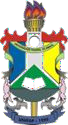 UNIVERSIDADE FEDERAL DO AMAPÁPRÓ-REITORIA DE PESQUISA E PÓS-GRADUAÇÃO DEPARTAMENTO DE PÓS-GRADUAÇÃO PROGRAMA DE PÓS-GRADUAÇÃO EM LETRASEDITAL N.º 01/2024 – PPGLET/UNIFAP – 02 DE FEVEREIRO DE 2024 PROCESSO SELETIVO PARA O INGRESSO NO CURSO DE MESTRADO EM LETRAS DO PROGRAMA DE PÓS-GRADUAÇÃO EM LETRAS DA UNIVERSIDADE FEDERAL DO AMAPÁ - TURMA 2024ANEXO IDESCRIÇÃO DA ÁREA DE CONCENTRAÇÃO, DAS LINHAS DE PESQUISA E INDICAÇÃO DE INTERESSE DE PESQUISA DOS DOCENTES DO PPGLETÁrea de concentração: Linguagens na AmazôniaA área de concentração Linguagens na Amazônia contempla estudos sobre línguas e literaturas da região, em seus diferentes aspectos e em suas diferentes manifestações linguístico-culturais. Concebe-se, assim, a pesquisa a partir da circulação dos saberes, buscando promover a “descentralização” do conhecimento. No âmbito dos estudos linguísticos, investiga-se a diversidade linguística amazônica, brasileira e (trans)fronteiriça, abordando perspectivas descritivas, históricas, teóricas e aplicadas, incluindo as discussões sobre documentação e revitalização de línguas, bem como a relação que esses povos e suas línguas em situações de multilinguismo. Já os estudos literários voltam-se a investigações acerca da literatura compreendida em seus diversos campos, particularmente: literatura amazônica, literatura das Guianas e tradições orais indígenas e quilombolas; pensando, dessa forma, a identidade, a história e a memória presentes em obras literárias que se configuram na territorialidade (trans)fronteiriça que marca a região das Guianas.UNIVERSIDADE FEDERAL DO AMAPÁPRÓ-REITORIA DE PESQUISA E PÓS-GRADUAÇÃO DEPARTAMENTO DE PÓS-GRADUAÇÃO PROGRAMA DE PÓS-GRADUAÇÃO EM LETRASEDITAL N.º 01/2024 – PPGLET/UNIFAP – 02 DE FEVEREIRO DE 2024 PROCESSO SELETIVO PARA O INGRESSO NO CURSO DE MESTRADO EM LETRAS DO PROGRAMA DE PÓS-GRADUAÇÃO EM LETRAS DA UNIVERSIDADE FEDERAL DO AMAPÁ - TURMA 2024ANEXO IIAUTODECLARAÇÃO CIVIL PARA VAGA RESERVADAEu, 	, portador(a) de RG n. 	, para fins de inscrição em vaga reservada no processo de seleção ao Curso de mestrado do Programa de Pós-Graduação em Letras da Universidade Federal do Amapá (PPGLET/UNIFAP), autodeclaro-me:( ) Pessoa preta/parda; ( ) Quilombola;( ) Pessoa Trans (Transexual/Transgênero/Travesti);( ) Agricultor familiar/extrativista/ribeirinho/pescador artesanal/ trabalhador assalariado rural/assentado rural/acampado da reforma agrária);( ) Refugiado/solicitante de asilo/portador de visto humanitário/apátrida)(  ) Pessoa com deficiência, de acordo com o Código Internacional de Funcionalidade (CIF), n. 	.Por ser expressão da verdade, firmo a presente autodeclaração.Macapá/AP, 	de 	de 20 	.Assinatura do/a CandidatoUNIVERSIDADE FEDERAL DO AMAPÁPRÓ-REITORIA DE PESQUISA E PÓS-GRADUAÇÃO DEPARTAMENTO DE PÓS-GRADUAÇÃO PROGRAMA DE PÓS-GRADUAÇÃO EM LETRASEDITAL N.º 01/2024 – PPGLET/UNIFAP – 02 DE FEVEREIRO DE 2024 PROCESSO SELETIVO PARA O INGRESSO NO CURSO DE MESTRADO EM LETRAS DO PROGRAMA DE PÓS-GRADUAÇÃO EM LETRAS DA UNIVERSIDADE FEDERAL DO AMAPÁ - TURMA 2024ANEXO III - DECLARAÇÃO DE PERTENCIMENTO À COMUNIDADE INDÍGENANós,  abaixo-assinados,  lideranças  do povo indígena 		da aldeia 	, localizada na Terra Indígena 	, declaramos para fins de acesso ao processo seletivo para o curso de mestrado do Programa de Pós-Graduação em Letras da Universidade Federal do Amapá (PPGLET/UNIFAP), que		, émembro reconhecido  desta comunidade, sendo filho de  	                                                                 e de 	.Por ser verdade, datamos e assinamos a presente declaração. 	/ 	,	de 	de 20 .NOME COMPLETO/ASSINATURA1.  	2.  	3.  	4.  	Obs: A Declaração de pertencimento à Comunidade Indígena deve ser assinada por pelo menos quatro lideranças indígenas da comunidade a que pertence o/a candidato/a. Por liderança indígena, entende-se o cacique, vice-cacique, ex-cacique, pajé, parteira, presidente de associação ou organização indígena, anciã ou ancião.UNIVERSIDADE FEDERAL DO AMAPÁPRÓ-REITORIA DE PESQUISA E PÓS-GRADUAÇÃO DEPARTAMENTO DE PÓS-GRADUAÇÃO PROGRAMA DE PÓS-GRADUAÇÃO EM LETRASEDITAL N.º 01/2024 – PPGLET/UNIFAP – 02 DE FEVEREIRO DE 2024 PROCESSO SELETIVO PARA O INGRESSO NO CURSO DE MESTRADO EM LETRAS DO PROGRAMA DE PÓS-GRADUAÇÃO EM LETRAS DA UNIVERSIDADE FEDERAL DO AMAPÁ - TURMA 2024ANEXO IV - DECLARAÇÃO DE ORIGINALIDADE E INEXISTÊNCIA DE PLÁGIOEu, 		, portador do documento de identidade n. 	e do CPF n. 		, residente e/ou domiciliado em 				, declaro para todos os fins que o texto da prova escrita e projeto de pesquisa (memorial e pré- projeto de pesquisa para candidatos indígenas) é da minha integral autoria, não utilizando textos, resultados, imagens, gráficos e ilustrações da autoria de outrem sem a devida identificação/citação, de acordo com o disposto no Artigo 184 do Código Penal, Lei n.º 10695/03.Por ser verdade o declaro.Macapá/AP, 	de 	de 	.ASSINATURAUNIVERSIDADE FEDERAL DO AMAPÁPRÓ-REITORIA DE PESQUISA E PÓS-GRADUAÇÃO DEPARTAMENTO DE PÓS-GRADUAÇÃO PROGRAMA DE PÓS-GRADUAÇÃO EM LETRASEDITAL N.º 01/2024 – PPGLET/UNIFAP – 02 DE FEVEREIRO DE 2024 PROCESSO SELETIVO PARA O INGRESSO NO CURSO DE MESTRADO EM LETRAS DO PROGRAMA DE PÓS-GRADUAÇÃO EM LETRAS DA UNIVERSIDADE FEDERAL DO AMAPÁ - TURMA 2024ANEXO V - CRITÉRIO DE AVALIAÇÃO DA ETAPA I (PRÉ-PROJETO DE PESQUISA)              CÓDIGO DO(A) CANDIDATO(A):*Tal como disposto no item 4.2.4.1., será desclassificado o/a candidato/a que obtiver uma resposta negativa para os itens A.UNIVERSIDADE FEDERAL DO AMAPÁPRÓ-REITORIA DE PESQUISA E PÓS-GRADUAÇÃO DEPARTAMENTO DE PÓS-GRADUAÇÃO PROGRAMA DE PÓS-GRADUAÇÃO EM LETRASEDITAL N.º 01/2024 – PPGLET/UNIFAP – 02 DE FEVEREIRO DE 2024 PROCESSO SELETIVO PARA O INGRESSO NO CURSO DE MESTRADO EM LETRAS DO PROGRAMA DE PÓS-GRADUAÇÃO EM LETRAS DA UNIVERSIDADE FEDERAL DO AMAPÁ - TURMA 2024ANEXO VI - CRITÉRIO DE AVALIAÇÃO DA ETAPA II (ENTREVISTA)              NOME DO(A) CANDIDATO(A):UNIVERSIDADE FEDERAL DO AMAPÁPRÓ-REITORIA DE PESQUISA E PÓS-GRADUAÇÃO DEPARTAMENTO DE PÓS-GRADUAÇÃO PROGRAMA DE PÓS-GRADUAÇÃO EM LETRASEDITAL N.º 01/2024 – PPGLET/UNIFAP – 02 DE FEVEREIRO DE 2024 PROCESSO SELETIVO PARA O INGRESSO NO CURSO DE MESTRADO EM LETRAS DO PROGRAMA DE PÓS-GRADUAÇÃO EM LETRAS DA UNIVERSIDADE FEDERAL DO AMAPÁ - TURMA 2024ANEXO VII - ROTEIRO DE AVALIAÇÃO DO CURRÍCULO LATTES(serão consideradas as atividades e a produção dos últimos 5 anos – 2019-2023)  NOME DO(A) CANDIDATO(A):UNIVERSIDADE FEDERAL DO AMAPÁPRÓ-REITORIA DE PESQUISA E PÓS-GRADUAÇÃO DEPARTAMENTO DE PÓS-GRADUAÇÃO PROGRAMA DE PÓS-GRADUAÇÃO EM LETRASEDITAL N.º 01/2024 – PPGLET/UNIFAP – 02 DE FEVEREIRO DE 2024 PROCESSO SELETIVO PARA O INGRESSO NO CURSO DE MESTRADO EM LETRAS DO PROGRAMA DE PÓS-GRADUAÇÃO EM LETRAS DA UNIVERSIDADE FEDERAL DO AMAPÁ - TURMA 2024ANEXO VIII - CRITÉRIOS DE PONTUAÇÃO DA ETAPA I (MEMORIAL)PARA CANDIDATOS INDÍGENAS                 NOME DO(A) CANDIDATO(A):UNIVERSIDADE FEDERAL DO AMAPÁPRÓ-REITORIA DE PESQUISA E PÓS-GRADUAÇÃO DEPARTAMENTO DE PÓS-GRADUAÇÃO PROGRAMA DE PÓS-GRADUAÇÃO EM LETRASEDITAL N.º 01/2024 – PPGLET/UNIFAP – 02 DE FEVEREIRO DE 2024 PROCESSO SELETIVO PARA O INGRESSO NO CURSO DE MESTRADO EM LETRAS DO PROGRAMA DE PÓS-GRADUAÇÃO EM LETRAS DA UNIVERSIDADE FEDERAL DO AMAPÁ - TURMA 2024ANEXO IX - CRITÉRIOS DE AVALIAÇÃO DA ETAPA II (ENTREVISTA) PARA CANDIDATOS INDÍGENAS            NOME DO(A) CANDIDATO(A):UNIVERSIDADE FEDERAL DO AMAPÁPRÓ-REITORIA DE PESQUISA E PÓS-GRADUAÇÃO DEPARTAMENTO DE PÓS-GRADUAÇÃO PROGRAMA DE PÓS-GRADUAÇÃO EM LETRASEDITAL N.º 01/2024 – PPGLET/UNIFAP – 02 DE FEVEREIRO DE 2024 PROCESSO SELETIVO PARA O INGRESSO NO CURSO DE MESTRADO EM LETRAS DO PROGRAMA DE PÓS-GRADUAÇÃO EM LETRAS DA UNIVERSIDADE FEDERAL DO AMAPÁ - TURMA 2024ANEXO X - CRITÉRIO DE AVALIAÇÃO DA ETAPA III (SÚMULA CURRICULAR)PARA CANDIDATOS INDÍGENAS   NOME DO(A) CANDIDATO(A):UNIVERSIDADE FEDERAL DO AMAPÁPRÓ-REITORIA DE PESQUISA E PÓS-GRADUAÇÃO DEPARTAMENTO DE PÓS-GRADUAÇÃO PROGRAMA DE PÓS-GRADUAÇÃO EM LETRASEDITAL N.º 01/2024 – PPGLET/UNIFAP – 02 DE FEVEREIRO DE 2024 PROCESSO SELETIVO PARA O INGRESSO NO CURSO DE MESTRADO EM LETRAS DO PROGRAMA DE PÓS-GRADUAÇÃO EM LETRAS DA UNIVERSIDADE FEDERAL DO AMAPÁ - TURMA 2024ANEXO XI - ORIENTAÇÕES ITEM A:Postagens dos documentos comprobatórios do currículo lattes e da súmula curricularOs documentos comprobatórios do Currículo Lattes (para candidatos autodeclarados pretos, pardos, quilombolas e deficientes, trans – travesti e transexuais – e ampla concorrência) ou súmula curricular (para candidatos indígenas) devem ser postados no momento da inscrição, no formulário inscrição disponibilizado via SIGAA.Nesse formulário, terá um campo para que o/a candidato/a insira toda a documentação em umúnico arquivo em pdf que não pode ultrapassar 10MB.Para comprovações de iniciação científica, à docência ou residência pedagógica, o/a candidato deve apresentar declarações ou certificados.Para publicações de artigos em periódicos, o/a candidato/a deve apresentar página em que conste informações sobre o periódico (título, ISSN etc.), sumário (em que conste seu nome), primeira e última página do artigo.Para autoria de livro, o/a candidato/a deve apresentar capa, ficha catalográfica e sumário.Para autoria de capítulo de livro, o/a candidato/a deve apresentar capa, ficha catalográfica, sumário (em que conste seu nome), primeira e última página do capítulo.Para autoria de textos em Anais (completo ou resumo expandido), o/a candidato/a deve apresentar a identificação do evento, primeira e última página do texto.Para participação em eventos, o/a candidato/a deve apresentar certificado ou equivalente.Para a participação em grupos ou projetos de pesquisa, o/a candidato/a deve apresentar declaração do coordenador do grupo ou projeto, em que conste o período de atuação.Para comprovações de magistério, o/a candidato/a deve entregar contratos (ou documento similar) ou declarações, atestados etc., em que conste o período de atuação.Para comprovações de produção artístico cultural, o/a candidato/a deve apresentar certificados ou declarações ou instrumentos de divulgação (panfleto, cartaz, folders etc.).UNIVERSIDADE FEDERAL DO AMAPÁPRÓ-REITORIA DE PESQUISA E PÓS-GRADUAÇÃO DEPARTAMENTO DE PÓS-GRADUAÇÃO PROGRAMA DE PÓS-GRADUAÇÃO EM LETRASEDITAL N.º 01/2024 – PPGLET/UNIFAP – 02 DE FEVEREIRO DE 2024 PROCESSO SELETIVO PARA O INGRESSO NO CURSO DE MESTRADO EM LETRAS DO PROGRAMA DE PÓS-GRADUAÇÃO EM LETRAS DA UNIVERSIDADE FEDERAL DO AMAPÁ - TURMA 2024ANEXO XI - ORIENTAÇÕESITEM B:Elaboração do pré-projeto de pesquisaO projeto de pesquisa deverá ter entre 10 (dez) e 15 (quinze) laudas (incluindo elementos pré- textuais, textuais, pós-textuais e bibliografia), escrito em fonte Times New Roman ou Arial com tamanho 12; espaçamento 1,5; margens laterais 3,0 cm; inferior e superior 2,5 cm.O projeto de pesquisa deverá ter aderência à linha de pesquisa selecionada pelo/a candidato/a no formulário de inscrição, alinhado à área de concentração do PPGLET e aos interesses de pesquisa do/a orientador/aDescrição dos elementos do projeto de pesquisa:Título (deve indicar, explicitamente, o que se pretende trabalhar);Indicação explícita da linha de pesquisa do PPGLET em que o projeto se insere;Indicação 1 (um) possível orientador;Resumo de máximo de 150 palavras, com espaço simples, entre 03 e 05 palavras-chave separadas por ponto e vírgula;Introdução em que apresente o tema e a proposta de pesquisa;Justificativa em que se deve apontar o tema e a importância da pesquisa, bem como as novidades que pode trazer no campo acadêmico e científico;Objetivos geral e específicos (apontar os objetivos que pretende atingir);Referencial teórico em que se espera a descrição dos aportes teóricos e apresentar a revisão da literatura da proposta de pesquisa;Metodologia em que se espera a descrição da forma como vai proceder à sua pesquisa e os meios usados para tal;Cronograma de execução, em que conste as etapas em forma de cronograma anual e mensal, prevendo as atividades a serem desenvolvidas no período de 24 meses;Referências bibliográficas em que se deve listar somente as obras utilizadas no texto do projeto de pesquisa, como aportes teóricos e/ou revisão de literatura, tais como jornais, revistas, livros, capítulos de livro, entrevistas, mapas etc.UNIVERSIDADE FEDERAL DO AMAPÁPRÓ-REITORIA DE PESQUISA E PÓS-GRADUAÇÃO DEPARTAMENTO DE PÓS-GRADUAÇÃO PROGRAMA DE PÓS-GRADUAÇÃO EM LETRASEDITAL N.º 01/2024 – PPGLET/UNIFAP – 02 DE FEVEREIRO DE 2024 PROCESSO SELETIVO PARA O INGRESSO NO CURSO DE MESTRADO EM LETRAS DO PROGRAMA DE PÓS-GRADUAÇÃO EM LETRAS DA UNIVERSIDADE FEDERAL DO AMAPÁ - TURMA 2024ANEXO XI – ORIENTAÇÕES - ITEM C: PREENCHIMENTO E ELABORAÇÃO DA SÚMULA CURRICULARDados pessoais (nome completo, número do documento de identidade, endereço residencial, e- mail, telefones)Formação (Graduação e pós-graduação lato sensu – nome do curso, instituição, ano de início, ano de término e título do TCC, se houver)Experiência docente (listar as experiências docente, indicando o nome da escola, a forma de atuação – professor, monitor etc. –, indicação se escola indígena ou não-indígena; apontar as experiências com programas iniciação à docência e/ou residência pedagógica)Experiência de pesquisa (listar a participação em grupos e projetos de pesquisa, bem como a participação em programas de iniciação científica)Produção bibliográfica e/ou técnica (listar a autoria de artigos, livros, capítulos de livro, textos em anais, resumos expandidos publicados ou aceitos para publicação na área de concentração do programa; listar a elaboração de materiais didáticos e paradidáticos voltados ao ensino escolar indígena)Produção artística/cultural (organização de eventos, como semanas culturais, ou unidade de material de divulgação da cultura ou língua indígena produzido e distribuído ou apresentado – vídeo, apresentação de dança etc.)Participação, com apresentação de trabalho, em eventos acadêmico-científicos (listar a participação, com apresentação de trabalho, em congressos, workshops, seminários, simpósio, encontros etc.)Participação, sem apresentação de trabalho, em eventos acadêmico-científicos (listar a participação em congressos, workshops, seminários, simpósio, encontros, palestras, mesas- redondas, rodas de conversa etc.)UNIVERSIDADE FEDERAL DO AMAPÁPRÓ-REITORIA DE PESQUISA E PÓS-GRADUAÇÃO DEPARTAMENTO DE PÓS-GRADUAÇÃO PROGRAMA DE PÓS-GRADUAÇÃO EM LETRASEDITAL N.º 01/2024 – PPGLET/UNIFAP – 02 DE FEVEREIRO DE 2024 PROCESSO SELETIVO PARA O INGRESSO NO CURSO DE MESTRADO EM LETRAS DO PROGRAMA DE PÓS-GRADUAÇÃO EM LETRAS DA UNIVERSIDADE FEDERAL DO AMAPÁ - TURMA 2024ANEXO XI - ORIENTAÇÕESITEM D:Elaboração do memorialO Memorial Descritivo é uma autobiografia que descreve, analisa e pondera acontecimentos sobre a trajetória acadêmico-profissional, intelectual, político-social e artística do/da candidato/o. Recomenda-se que o memorial inclua em sua estrutura seções que destaquem as informações mais significativas, como a formação profissional, as atividades técnico-científicas e artístico-culturais, as atividades docentes, as atividades político-sociais, a produção científica, entre outras. O texto deve ser redigido na primeira pessoa do singular, o que permitirá ao candidato enfatizar o mérito de suas realizações.Folha de rostoNome do candidatoTítulo (MEMORIAL DESCRITIVO)LocalAnoFormaçãoNa descrição, mencionar:Cursos voltados para o magistério indígena;Educação superior – graduação e/ou pós-graduação cursadas;Estágios, programas de iniciação à docência e residência pedagógica;Cursos de extensãoBolsas de estudo: IC, Monitoria de ensino e/ou extensãoParticipação em congressos, simpósios, seminários e outros eventos acadêmicos.*Para cada um dos itens, redigir um breve comentário sobre a importância das atividades realizadas.Produção artística            Descrever participação em atividades e/ou projetos culturais na comunidade de que faz parte.Atividades docentesExperiência docente no magistério indígena;Disciplinas e cursos ministrados (especificar o local)Palestras ministradasParticipação em projetos educacionais voltados ao ensino escolar indígenaAtividades político-sociaisDescrever a atuação no movimento indígena, bem como a participação em comissões, coordenações, secretarias, conselhos, comitês e/ou júri de prêmios etc. Comente a função exercida dentro dessas atividades mencionando o período de seu exercício.Motivo justificativa da escolha por um curso de mestrado em LetrasApresentar os motivos e as justificativas para sua candidatura ao curso de mestrado em Letras e destacar suas expectativas com a pós-graduação.Objeto de pesquisa, tema e desdobramentos como produto do estudoApresentar uma definição clara e direta da proposta de pesquisa que pretende desenvolver; explicar a relevância dessa pesquisa para a comunidade; qual o produto final da pesquisa; como pretende desenvolver a pesquisa; se já tem alguma parte da pesquisa já desenvolvida; objetivo geral.UNIVERSIDADE FEDERAL DO AMAPÁPRÓ-REITORIA DE PESQUISA E PÓS-GRADUAÇÃO DEPARTAMENTO DE PÓS-GRADUAÇÃO PROGRAMA DE PÓS-GRADUAÇÃO EM LETRASEDITAL N.º 01/2024 – PPGLET/UNIFAP – 02 DE FEVEREIRO DE 2024 PROCESSO SELETIVO PARA O INGRESSO NO CURSO DE MESTRADO EM LETRAS DO PROGRAMA DE PÓS-GRADUAÇÃO EM LETRAS DA UNIVERSIDADE FEDERAL DO AMAPÁ - TURMA 2024ANEXO XIIFORMULÁRIO PARA RECURSO ADMINISTRATIVONome: 	N. Inscr: 	À Comissão de Seleção:Solicito revisão do resultado do/da:(  ) Etapa I (Pré- Projeto de pesquisa/Memorial)	( ) Homologação das inscrições ( ) Etapa II (Entrevista)(  ) Etapa III (Currículo/Súmula Curricular)	( ) ResultadoJUSTIFICATIVAData: 	/ 	/ 		Assinatura: 	Linha de pesquisa: Diversidade Linguística na AmazôniaA linha de pesquisa Diversidade Linguística na Amazônia investiga o contexto linguístico e sociolinguístico da região, diversificado e multilíngue, marcado pela presença de línguas indígenas, crioulas, indo-europeias e variedades quilombolas e ribeirinhas sob diferentes abordagens teórico-metodológicas.Linha de pesquisa: Diversidade Linguística na AmazôniaA linha de pesquisa Diversidade Linguística na Amazônia investiga o contexto linguístico e sociolinguístico da região, diversificado e multilíngue, marcado pela presença de línguas indígenas, crioulas, indo-europeias e variedades quilombolas e ribeirinhas sob diferentes abordagens teórico-metodológicas.DocentesTemáticas de pesquisaProf. Dr. Antonio Almir Silva GomesOrienta trabalhos relacionados à Educação escolar e línguas indígenas; ao Ensino de línguas indígenas e adicionais; Morfologia e sintaxe de línguas naturais.Profa. Dra. Celeste Maria da Rocha RibeiroOrienta trabalhos relacionados à análise e descrição de fenômenos linguísticos presentes nas variedades do português amazônico sob as perspectivas da Dialetologia, da Geografia Linguística da Sociolinguística laboviana e do contato linguístico.Prof. Dr. Eduardo Vasconcelos AlvesOrienta trabalhos relacionados à análise e descrição de línguas naturais; Fonética e Fonologia de línguas naturais; Análise e descrição de línguas indígenas; Estudos do português urbano e rural.Profa.	Dra.	Gelsama	Mara Ferreira dos SantosOrienta trabalhos relacionados a Estudos de línguas indígenas (morfologia e sintaxe); Línguas da família Karib; Língua Kheuól; Documentação Linguística.Prof. Dr. Glauber Romling daSilvaOrienta  trabalhos  relacionados  às  línguas  indígenas  nos seguintes temas:  documentação  de  línguas  (metodologias,   bases  de  dados, subprodutos de projetos de documentação, como materiais didáticos e paradidáticos, vitalidade linguística); descrição e análise linguística (fonética, fonologia e morfossintaxe); língua kheuól do Uaçá (gramática e artes verbais); demais línguas indígenas do Amapá e Norte do Pará (gramática e artes verbais).Prof. Dr. Rosivaldo GomesOrienta trabalhos relacionados a políticas linguísticas e ensino de português língua materna/Adcional; linguagens, identidades e discursos; agir professoral, ensino de português língua materna, estrangeira/adicional; estudos críticos do discurso, especialmente ADC; decolonialidade, educação linguística crítica, currículos e formação de professores/as; formação docente, questões étnico-raciais, de gênero, raça no ensino de português lingua materna/adicional/língua de acolhimento. Estudos de letramentos escolares e não escolares; tecnologias e ensino. Profa. Dra. Sâmela Ramos da Silva MeirellesOrienta trabalhos relacionados a estudo de línguas indígenas (revitalização e retomada); políticas linguísticas para línguas minorizadas; decolonialidade e políticas de repressão linguística; Linguagens, Identidade e MemóriaLinha de pesquisa: Literatura, Cultura e MemóriaInvestiga os textos literários e suas relações históricas, sociais e culturais, bem como estudos das representações das relações de poder no texto literário e das manifestações verbais, orais ou escritas, na perspectiva da memória e da história, com ênfase em literaturas e bens de cultura relativos à Amazônia e às Guianas.Linha de pesquisa: Literatura, Cultura e MemóriaInvestiga os textos literários e suas relações históricas, sociais e culturais, bem como estudos das representações das relações de poder no texto literário e das manifestações verbais, orais ou escritas, na perspectiva da memória e da história, com ênfase em literaturas e bens de cultura relativos à Amazônia e às Guianas.DocentesTemáticas de pesquisaProf. Dr. Emerson de PaulaOrienta trabalhos relacionados à análise do texto teatral enquanto prática artística e prática pedagógica; Estudo das narrativas performáticas afro-ameríndias amazônicas.Profa. Dra. Fernanda Cristina daEncarnação dos SantosOrienta trabalhos relacionados a narrativas sobre Amazônia e letras luso-brasileiras. Temas afins que dialoguem com a história cultural.Profa. Dra. Germana SalesLiteratura Portuguesa; História da Literatura; História do Livro e da Leitura;estudos do romance no século XIX.Profa. Dra. Ingrid Lara de Araújo UtzigOrienta trabalhos relacionados a estudos de fã; Literatura e novas mídias; Literatura digital e em contexto digital; Materialidades da Literatura; Estudos de Edição; Literatura amapaense.Prof. Dr. Marco Aurélio RodriguesOrienta trabalhos relacionados às relações míticas, folclóricas, de transmissão oral e escrita, performance e teatralidade, com o foco direcionado às regiões amazônicas e as atividades culturais e literárias da região.Profa. Dra. Mariana Janaina dos Santos AlvesOrienta trabalhos relacionados à Negritude, Tradução, literatura francófona modernista, literatura da Amazônia, narrativa e poéticas indígenas.Profa. Dra. Natali Fabiana da Costa e SilvaOrienta trabalhos relacionados a Literaturas das Guianas; Literatura escrita por mulheres; Literatura e decolonialidade; Literatura de expressão amazônica; Literatura caribenha.Prof. Dr. Rafael SenraOrienta trabalhos relacionados à Literatura e memória, oralidade, Literatura amazônica, Literatura e intermidialidade, Imagens da Amazônia, Literatura e mitologia.Prof. Dr. Yurgel Pantoja CaldasOrienta trabalhos relacionados à Literatura na Amazônia; Literatura Amapaense; Teoria pós-colonial e decolonização.Prof. Dr. Victor André Pinheiro CantuárioPesquisas em Literatura brasileira, afro-brasileira e amapaense. Literatura infantojuvenil e formação de leitores. A relação entre literatura e música. A relação entre literatura e filosofia. A relação entre literatura, politica e ideologia. A relação entre literatura e tecnologia.ELEMENTOS DE AVALIAÇÃO DO PRÉ-PROJETO DE PESQUISASIMNÃO*A) Adequa-se à Linha de Pesquisa, à área de concentração e aos interesses de pesquisa do docente indicado como possível orientador?B) Atende aos critérios elencados no item 4.2 e subitens relacionados.CRITÉRIOS DE AVALIAÇÃO DO PRÉ-PROJETO DE PESQUISAPONTUAÇÃO MÁXIMA1. Domínio da linguagem padrão. Coesão e coerência no texto.2,002. Clareza na apresentação do objetivo geral e na relação com o problema de pesquisa. Os objetivos específicos estão definidos claramente e contribuem para o alcance do objetivo geral.2,003. Base metodológica aborda o processo de levantamento ou coleta de dados e descreve sucintamente as técnicas e o processo de análise de dados. O processo de análise é coerente com a natureza da pesquisa.2,004. Desenvolvimento consistência da base teórica, apropriação dos conceitos e articulação argumentativa, relevância e diálogo com as referências.3,005. Cronograma exequível com a proposta de pesquisa0,506. Atendimento às normas técnicas para elaboração de trabalho científico0,50TOTAL10,00PONTUAÇÃO FINAL: ___( ) APROVADO(A) ( ) REPROVADO(A) ( ) ELIMINADO(A) PONTUAÇÃO FINAL: ___( ) APROVADO(A) ( ) REPROVADO(A) ( ) ELIMINADO(A) CRITÉRIOS DE AVALIAÇÃO DA ENTREVISTAPONTUAÇÃO MÁXIMA1. Demonstra domínio da proposta de pesquisa submetida, bem como do arcabouço teórico utilizado.3,002. Demonstra capacidade de articular os objetivos propostos com o problema da pesquisa.1,503. Demonstra domínio dos procedimentos metodológicos a serem utilizados na proposta de pesquisa.1,504. Demonstra coerência entre sua proposta de pesquisa e a linha de pesquisa selecionada, os temas de pesquisa do/da professor/a indicado/a como possível orientador/a, bem como com os objetivos do curso demestrado doPPGLET.3,005. Exequibilidade do projeto e disponibilidade para dedicação às atividades do curso do mestrado do PPGLET.0,506. Disponibilidade e perspectivas de engajamento no PPGLET0,50TOTAL:10,00PONTUAÇÃO FINAL: ___( ) APROVADO(A) ( ) REPROVADO(A) ( ) ELIMINADO(A) PONTUAÇÃO FINAL: ___( ) APROVADO(A) ( ) REPROVADO(A) ( ) ELIMINADO(A) ITEM AVALIADOPontuação por itemPontuação máximaPontuação atribuída pelo candidatoPontuação atribuída pela bancaI. Participação em iniciação científica em programas oficialmente oferecidos nas UNIFAP (PIBIC, PROBIC, PROVIC) ou em outras instituições de ensino superior1,50(por ano)3,00II. Participação em iniciação à docência (PIBID, Residência Pedagógica) e/ou monitoria de disciplinas de áreas relacionadas ao PPGLET0,50(por semestre)2,50III. Publicação de natureza científicaIII. Publicação de natureza científicaIII. Publicação de natureza científicaIII. Publicação de natureza científicaIII. Publicação de natureza científicaa) Autoria ou coautoria de livro científico em editora com conselho editorial na área de concentração e/ou linhas de pesquisa do PPGLET5,0025,00b) Organização de livro científico emeditora com conselho editorial na área de concentração e/ou linhas de pesquisa do PPGLET2,0020,00c) Autoria ou coautoria de artigo em periódico ou capítulo de livro na área de concentração e/ou linhas de pesquisa do PPGLET3,0030,00d) Autoria ou coautoria de artigo completo em anais de evento internacional ou nacional da área de concentração e/ou linhas de pesquisa do PPGLET1,57,50e) Autoria ou coautoria de resumo expandido publicado em anais e/ou periódico de evento internacional ou nacional da área de concentração e/ou linhas de pesquisa do PPGLET0,52,50IV. Participação em evento acadêmico- científico com apresentação de trabalho (palestra, mesa-redonda, comunicação, execução de oficina ou minicurso)0,24,00V.         Participação	em	evento acadêmico-científico sem apresentação de trabalho0,11,00VI. Participação em projeto de extensão como colaborador, monitor e/ou comissão organizadora0,52,50VII. Diploma de Pós-Graduação Lato Sensu na área de concentração e/ou linhas de pesquisa do PPGLET2,02,00TOTAL:PONTUAÇÃO TOTAL DIVIDIDA POR10:PONTUAÇÃO FINAL:Descrição do item avaliadoPontuação máxima1. Atuação político-social junto à sua comunidade como lideranças e/ou participação em associações e movimentos indígenas.1,002. Atuação no magistério indígena (como professor ou monitor).2,003. Atuação em projetos culturais, artísticos e/ou comunitários relacionados ao ensino escolar indígena e /ou tradicional (organização ou desenvolvimento de oficinas, minicursos, cursos de aperfeiçoamento; feiras e semanas culturais; projetos voltados à valorização da língua ou cultura indígena)2,004. Experiência em iniciação científica e/ou à docência, com atuação em projetos de pesquisa (membro de projeto de pesquisa com vínculoa uma instituição de ensino superior)1,005. Apresentação clara e concisa da proposta de pesquisa a ser desenvolvida1,006. Relevância da pesquisa para comunidade indígena1,007. Os procedimentos adotados para o desenvolvimento da pesquisa são adequados1,008. Motivações para sua candidatura ao curso de mestrado em Letras e à linha de pesquisa selecionada1,00PONTUAÇÃO:10,0Descrição do item avaliadoPontuação1.Clareza e segurança na exposição de sua trajetória político-social, profissional e intelectual.2,02. Clareza e segurança na exposição da sua proposta de pesquisa.2,03. Coerência entre a proposta de pesquisa e sua trajetóriapolítico-social, profissional e intelectual apresentada no memorial.2,04. Demonstra coerência entre sua proposta de pesquisa e a linha de pesquisa selecionada, os temas de pesquisa do/da professor/a indicado/a como possível orientador/a, bem como com os objetivos do curso de mestrado do PPGLET.2,05. Capacidade de articulação, clareza e consistência na argumentação.1,06. Disponibilidade e perspectivas de engajamento no PPGLET1,0PONTUAÇÃO:10,0Item avaliadoItem avaliadoItem avaliadoPontuação por itemPontuação máximaPontuação atribuída pelocandidatoPontuação atribuída pelabanca1. Experiência em docência1. Experiência em docência1. Experiência em docência1. Experiência em docência1. Experiência em docência1. Experiência em docência1. Experiência em docência(a) Professor/Monitor indígenadomagistério5,00 por ano de atuação20,00(b) Professor/monitor (não-indígena)domagistério2,50 por ano de atuação10,00(c) Participação em iniciação à docência (PIBID, Residência Pedagógica) e/ou monitoria de disciplinas de áreas relacionadas ao PPGLET(c) Participação em iniciação à docência (PIBID, Residência Pedagógica) e/ou monitoria de disciplinas de áreas relacionadas ao PPGLET(c) Participação em iniciação à docência (PIBID, Residência Pedagógica) e/ou monitoria de disciplinas de áreas relacionadas ao PPGLET2,50 por ano de atuação5,002. Experiência em pesquisa2. Experiência em pesquisa2. Experiência em pesquisa2. Experiência em pesquisa2. Experiência em pesquisa2. Experiência em pesquisa2. Experiência em pesquisa(a) Participação em iniciação científica em programas oficialmente oferecidos nas UNIFAP (PIBIC, PROBIC, PROVIC) ou em outras instituições de ensino superior(a) Participação em iniciação científica em programas oficialmente oferecidos nas UNIFAP (PIBIC, PROBIC, PROVIC) ou em outras instituições de ensino superior(a) Participação em iniciação científica em programas oficialmente oferecidos nas UNIFAP (PIBIC, PROBIC, PROVIC) ou em outras instituições de ensino superior5,00 por ano de atuação10,00(b) Participação em projetos de pesquisa(b) Participação em projetos de pesquisa(b) Participação em projetos de pesquisa1,00 por ano de atuação4,00(c) Participação em grupos de pesquisa(c) Participação em grupos de pesquisa(c) Participação em grupos de pesquisa1,00 por ano de atuação3,003. Produção bibliográfica3. Produção bibliográfica3. Produção bibliográfica3. Produção bibliográfica3. Produção bibliográfica3. Produção bibliográfica3. Produção bibliográficaa)	Autoria ou coautoria de livro científico, didático ou paradidático.a)	Autoria ou coautoria de livro científico, didático ou paradidático.a)	Autoria ou coautoria de livro científico, didático ou paradidático.5,0010,00b) Organização de livro científico, didático ou paradidático.b) Organização de livro científico, didático ou paradidático.b) Organização de livro científico, didático ou paradidático.4,008,00c) Autoria ou coautoria de artigo em periódico ou capítulo de livroc) Autoria ou coautoria de artigo em periódico ou capítulo de livroc) Autoria ou coautoria de artigo em periódico ou capítulo de livro3,006,00d) Autoria ou coautoria de artigo completo em anais de evento.2,04,00e) Autoria ou coautoria de resumo expandido publicado em anais e/ou periódico de evento.1,002,004. Produção artístico-cultural5,0 por produto10,005. Participação em evento acadêmico-científico5. Participação em evento acadêmico-científico5. Participação em evento acadêmico-científico5. Participação em evento acadêmico-científico5. Participação em evento acadêmico-científico(a) com apresentação de trabalho (palestra, mesa-redonda, comunicação, execução de oficina ou minicurso)2,006,00(b) como ouvinte (sem apresentação de trabalho)0,52,00TOTAL:----PONTUAÇÃO TOTAL DIVIDIDOPOR 10:----PONTUAÇÃO FINAL:----